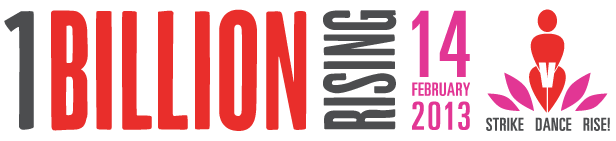 	(Name, Kontaktdaten)Pressemitteilung	#Aufschrei am 14.2. auf die Straße tragen- weltweiter Aktionstag One Billion Rising: über 100 deutsche Städte schon dabei - 	Sehr geehrte Damen und Herren,Der 14. Februar 2013 ist Valentinstag. An diesem Tag sind eine Milliarde Frauen und Mädchen, Männer und Jungen aufgerufen, sich gemeinsam zu erheben, auf die Straße zu gehen und zu tanzen - zu tanzen, um Aufmerksamkeit zu erregen und ein klares Signal zu setzen, dass das Unrecht und die Gewalt, die Frauen und Mädchen erfahren, inakzeptabel sind und sofort aufhören müssen.Jede dritte Frau weltweit erlebt im Laufe ihres Lebens Gewalt. Mit einer Weltbevölkerung von 7 Milliarden, ergibt dies mehr als eine Milliarde Frauen und Mädchen, die alltäglich mit Gewalt konfrontiert werden oder am direkten Leibe erfahren. Über 603 Millionen Frauen leben in Ländern, in denen häusliche Gewalt nicht als Verbrechen angesehen wird. Allein die Wahrscheinlichkeit, dass eine Frau im Alter zwischen 15 und 44 Jahren vergewaltigt wird oder häusliche Gewalt erfährt, ist höher als an Krebs oder Malaria zu erkranken, an einem Verkehrsunfall beteiligt zu sein oder durch Krieg betroffen zu sein.Die Organisation V-Day, eine globalen Bewegung gegen Gewalt an Frauen und Mädchen, verwehrt sich angesichts dieser erschreckenden Zahlen tatenlos zu bleiben: "Es reicht! Die Gewalt muss aufhören!"ONE BILLION RISING - „eine Milliarde erhebt sich“ ist eine internationale Kampagne, initiiert zum 15ten Geburtstag von V-Day, um weltweit gegen Gewalt gegen Frauen und Mädchen vorzugehen. Die Kampagne setzt sich ein für Gerechtigkeit, sie fordert und fördert weltweit die Gleichstellung der Geschlechter. ONE BILLION RISING gehört uns allen und wächst tagtäglich. Hunderttausende von AktivistInnen, mehr als 13.000 Organisationen aus über 190 Ländern haben sich bereits verpflichtet und sind dabei, ONE BILLION RISING - Veranstaltungen zu organisieren, oder an ihnen teilzunehmen. PolitikerInnen aus nationalen Parlamenten und dem Europaparlament, EU-KommissarInnen und Vertreterinnen der Vereinten Nationen, ebenso wie bekannte Persönlichkeiten wie der Dalai Lama, Charlize Theron und Robert Redford sind bereits dabei. In Deutschland sind bisher in über 100 Städten Veranstaltungen geplant, täglich kommen mehr dazu.www.onebillionrising.orgFacebook: www.facebook.com/vdayTwitter: @VDay; #1BillionRising  #ReasonToRiseKontakt V-Day in Deutschland: Karin Heisecke Tel +49 171 555 2746 ; karin@vday.orgMit freundlichen Grüßen(name, Kontaktdaten)(Datum)